РОССИЙСКАЯ ФЕДЕРАЦИЯ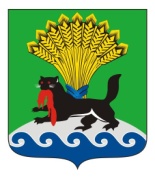 ИРКУТСКАЯ ОБЛАСТЬИРКУТСКОЕ РАЙОННОЕ МУНИЦИПАЛЬНОЕ ОБРАЗОВАНИЕАДМИНИСТРАЦИЯПОСТАНОВЛЕНИЕот «14» октября 2016г.	                                          		                                 № 325Об утверждении Положения о порядке определения платы по соглашению об  установлении сервитута в отношении земельных участков, находящихся в муниципальной собственности Иркутского района» В целях определения платы по соглашению об установлении сервитута в отношении земельных участков, находящихся в муниципальной собственности, руководствуясь ст. 39.25 Земельного кодекса Российской Федерации, ст.ст. 39, 45, 54 Устава Иркутского районного муниципального образования, администрация Иркутского района ПОСТАНОВЛЯЕТ:1. Утвердить Положение о порядке определения платы по соглашению об установлении сервитута в отношении земельных участков, находящихся в муниципальной собственности (Приложение №1 к настоящему постановлению).2. Опубликовать настоящее постановление в газете «Ангарские огни» и разместить в информационно-телекоммуникационной сети «Интернет» – на официальном сайте Иркутского района www.irkraion.ru.3. Настоящее постановление вступает в силу со дня официального опубликования.Мэр                                                                                                                  Л.П. ФроловПОЛОЖЕНИЕО ПОРЯДКЕ ОПРЕДЕЛЕНИЯ ПЛАТЫ ПО СОГЛАШЕНИЮ ОБ УСТАНОВЛЕНИИСЕРВИТУТА В ОТНОШЕНИИ ЗЕМЕЛЬНЫХ УЧАСТКОВ, НАХОДЯЩИХСЯВ МУНИЦИПАЛЬНОЙ СОБСТВЕННОСТИ1. Настоящее Положение устанавливает порядок определения размера платы по соглашению об установлении сервитута в отношении земельных участков, находящихся в муниципальной собственности (далее - земельные участки).2. Размер платы по соглашению об установлении сервитута определяется на основании кадастровой стоимости земельного участка и рассчитывается как 0,01 процента кадастровой стоимости земельного участка за каждый год срока действия сервитута, если иное не установлено настоящим Положением.3. Смена правообладателя земельного участка не является основанием для пересмотра размера платы по соглашению об установлении сервитута, определенного в соответствии с настоящим Положением.4. В случае если сервитут устанавливается в отношении части земельного участка, размер платы по соглашению об установлении сервитута определяется пропорционально площади этой части земельного участка в соответствии с настоящим Положением.Мэр                                                                                                                  Л.П. ФроловПриложение №1к постановлениюадминистрации района от «14»10 2016 года №325  